デイケア                                        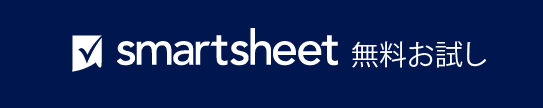 損益 計算書テンプレートテンプレートは 2 ページから始まります。 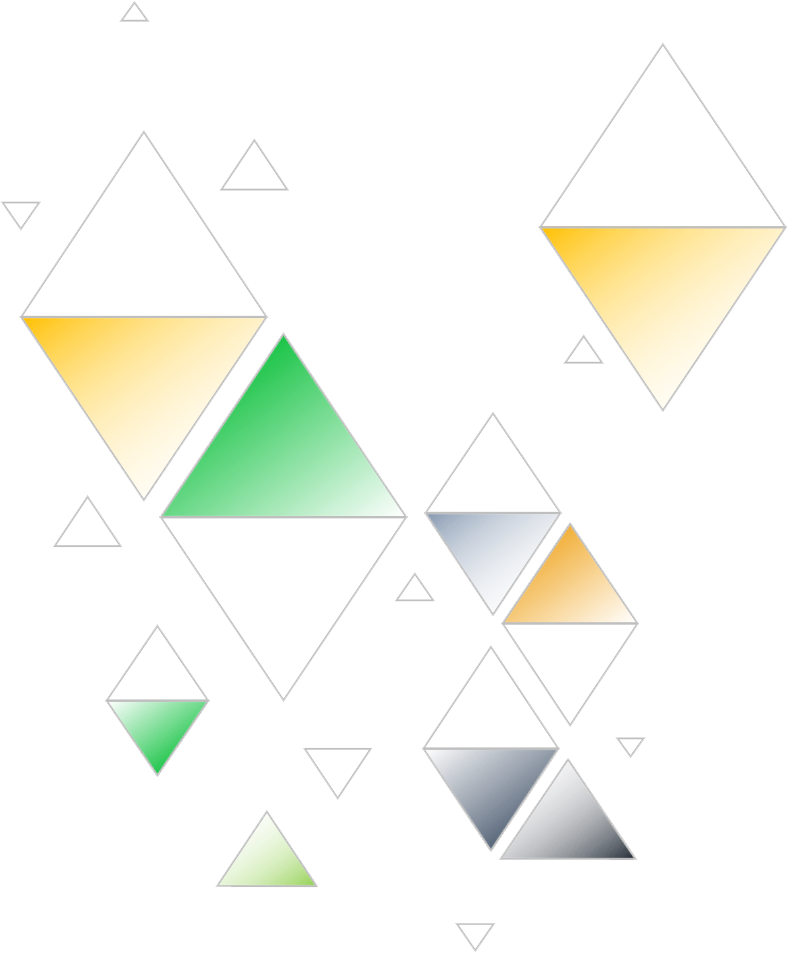 損益計算書––– 表示される期間 –––––– 表示される期間 –––組織/団体名組織/団体名組織/団体名組織/団体名開始日終了日収入収入収入収入収入授業料収入授業料収入授業料収入授業料収入授業料収入参照 IDクラス名登録者数月額料金金額授業料収入合計授業料収入合計授業料収入合計授業料収入合計値引き控除額 ("-" マイナスの金額を入力)値引き控除額 ("-" マイナスの金額を入力)値引き控除額 ("-" マイナスの金額を入力)値引き控除額 ("-" マイナスの金額を入力)収益合計収益合計収益合計収益合計追加収入追加収入追加収入追加収入追加収入追加収入参照 ID説明説明説明説明金額追加収入合計追加収入合計追加収入合計追加収入合計追加収入合計売上返品と売上値引き控除額 ("-" マイナスの金額を入力)売上返品と売上値引き控除額 ("-" マイナスの金額を入力)売上返品と売上値引き控除額 ("-" マイナスの金額を入力)売上返品と売上値引き控除額 ("-" マイナスの金額を入力)売上返品と売上値引き控除額 ("-" マイナスの金額を入力)収益合計収益合計収益合計収益合計収益合計総収入総収入総収入総収入総収入経費経費経費経費経費経費経費参照 ID説明説明説明説明説明金額経費合計経費合計経費合計経費合計経費合計経費合計税引前純利益税引前純利益税引前純利益税引前純利益税引前純利益税引前純利益税率 (% で入力)税率 (% で入力)税率 (% で入力)税率 (% で入力)税率 (% で入力)税率 (% で入力)税金税金税金税金税金税金純収益純収益純収益純収益純収益純収益– 免責条項 –Smartsheet がこの Web サイトに掲載している記事、テンプレート、または情報などは、あくまで参考としてご利用ください。Smartsheet は、情報の最新性および正確性の確保に努めますが、本 Web サイトまたは本 Web サイトに含まれる情報、記事、テンプレート、あるいは関連グラフィックに関する完全性、正確性、信頼性、適合性、または利用可能性について、明示または黙示のいかなる表明または保証も行いません。かかる情報に依拠して生じたいかなる結果についても Smartsheet は一切責任を負いませんので、各自の責任と判断のもとにご利用ください。